2016./ 2017. mācību gada vidusskolas eksāmens informātikā. 4 sadarbības novadu rezultāti KOPĒJAIS APGUVES KEFICIENTS VISĀS SKOLĀS IR 0,65.BET DAĻU APGUVES KOEFICIENTI REDZAMI DIAGRAMMĀS: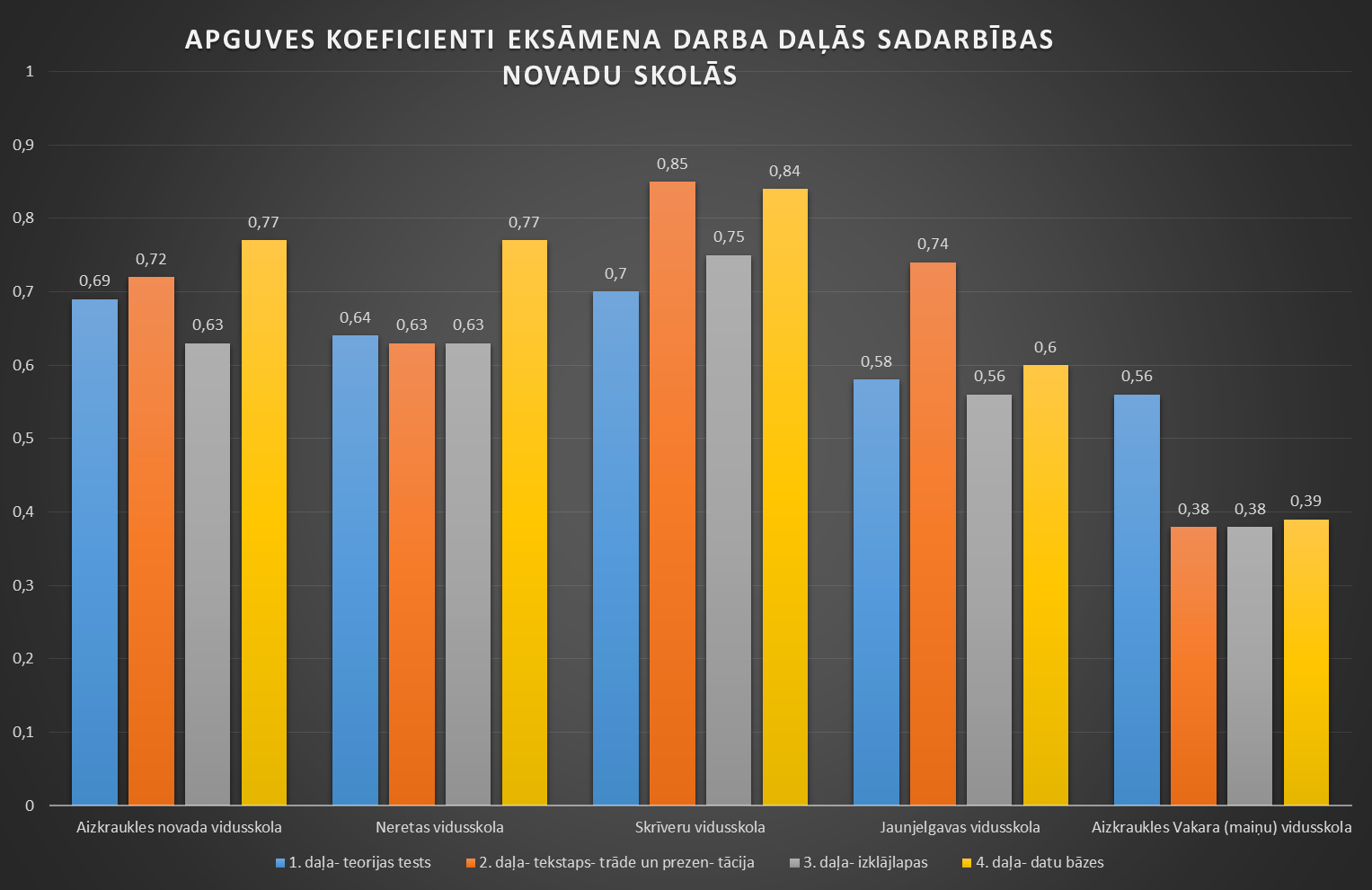 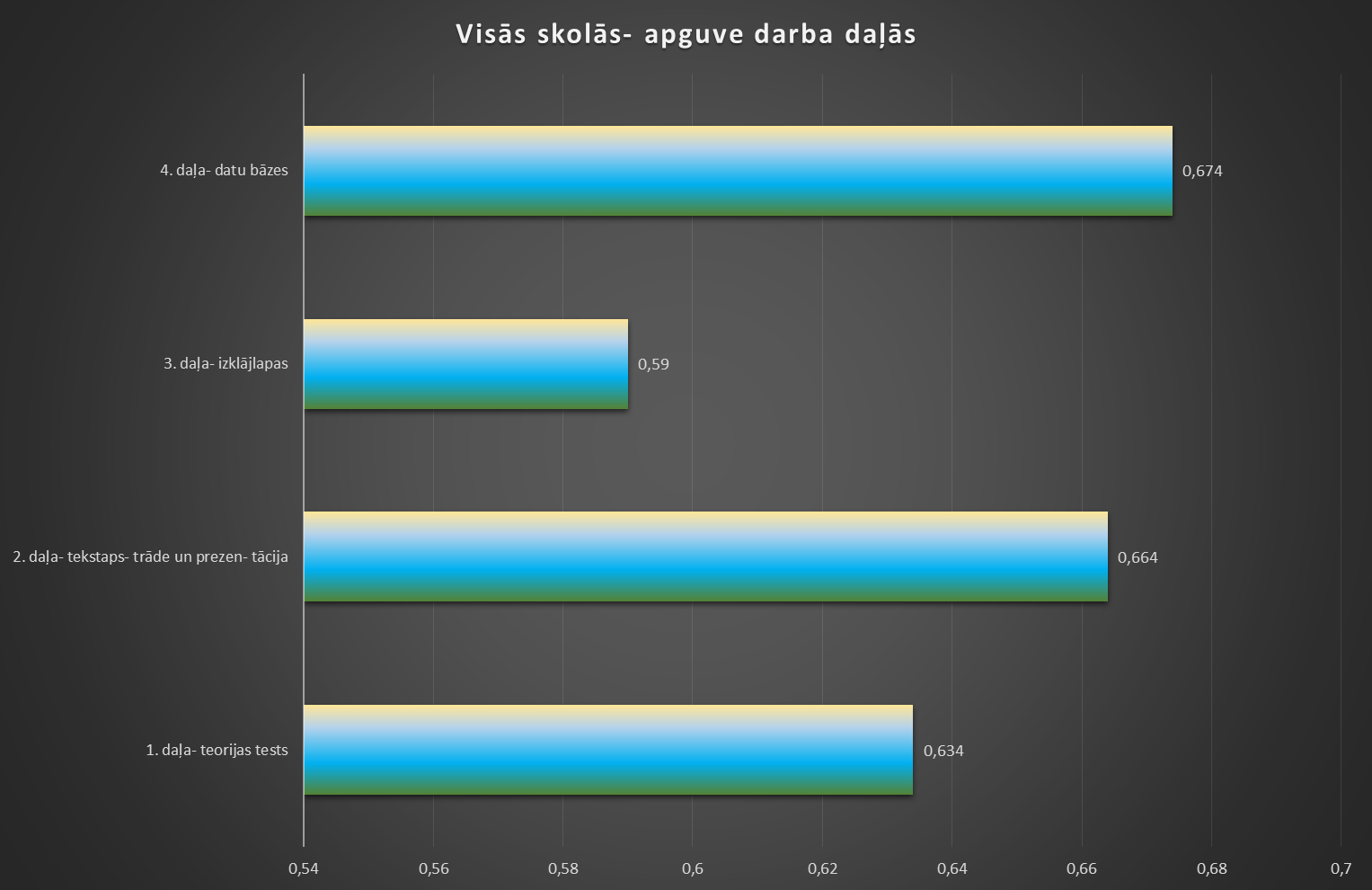 Kopējie secinājumi:Visiem-vairāk laika veltīt izklājlapu apguvei, veidot prasmi iedziļināties uzdevumu tekstā. Katrai skolai- strādāt skolā pamanīto zināšanu “robu” aizpildīšanai.Rezultāti atbilst skolēnu ikdienas sasniegumiem un  licēju sastāvam, caurmērā nav krasi atšķirīgi arī no iepriekšējā gada rezultātiem.Eksāmena darba organizācija ir gadu gaitā iestrādājusies un nerada grūtības pedagogiem un skolēniem. Taču labošanas darbs joprojām ir smags un lielu piepūli un uzmanību prasošs. Laikietilpīga ir arī datu ievade rezultātu uzskaites sistēmā, jo nav iespējams labojot sagatavotu failu eksportēt, bet jāievada ikviens punkts no daudziem simtiem.Sagatvoja MA vadītāja Aija Romanovska un skolu informātikas skolotāji.2017. gada 13. jūnijsSkolaKārto- tāju skaitsApguves koeficientiApguves koeficientiApguves koeficientiApguves koeficientiApguves koeficientiApguves koeficientiSecinājumiSecinājumiSecinājumiSecinājumiSkolaKārto- tāju skaits1. daļa- teorijas tests2. daļa- tekstaps- trāde un prezen- tācija3. daļa- izklājlapas4. daļa- datu bāzesKopāKopāLabi apgūtas tēmas Nepietiekami labi apgūtas tēmasEksāmena satura un organizācijas plusiEksāmena satura un organizācijas mīnusiAizkraukles novada vidusskola190.690.720.630,770,770.74Vislabākais rezultāts bija datu bāzu uzdevumos. Joprojām problēma ir sarežģītāku formulējumu izpratne izklājlapu lietotnē un atbilstošu formulu izveideSaturs aptver programmas tēmas, ir visai optimāla to komplektācija un īpatsvarsVarētu būt arī skaidrāki / īsāki jautājumu formulējumi.JOPROJĀM VISU LABOJĀM MANUĀLI!Laikietilpīga datu elektroniskā iesniegšana.Neretas vidusskola100.640.630.630.770.770.66Operētājsistēmas funkcijasSurogātpastsRindkopas stiliAutomātiskais satura rādītājsZīmējuma veidošana un formatēšanaPapildināt diagrammas datusSlaidu numerācijaDrukas iestatījumiTeksta aplaušanaSkaitļu formātiDiagrammas formatēšanaDatu dublēšanaŠūnu sapludināšanaDarbs ar tabulāmIzveidot vaicājumu, pievienot lauku, kritērijs “vien vai otrs”Formas, pārskati, kārtošana, grupēšanaIkonasKrāsu modeļiTīmeklis, tīkliPasta sapludināšanaAizstāt daļā dokumentaIzveidot priekšmetu rādītājuRindkopas ēnojumsPapildināt organizēto diagrammuSlaidu šablona izmantošanaArhivēt datnesDatu kārtošanaDatu etiķetesFormulu lietošana, it sevišķi, ja pašam jāizdomā (31., 32.)Datuma aizvietošana nemainot formātuJaunas datu bāzes izveideVaicājumam pievienot kritēriju “mazāks par un lielāks par”Manuprāt pietiekami daudz uzdevumu, lai varētu izpildīt visi skolēni un pietiekami daudz  sarežģītāki uzdevumiPārāk sīks, grūti nolasāms attēls 18.jautājumāSkrīveru vidusskola70,70,850,750,840,840,79Eksāmens bija mazliet grūtāks salīdzinot ar 2016.gadu; nedaudz grūtāki bija excel un access uzdevumi.Jaunjelgavas vidusskola80,580,740,560,600,600,62Pamatiemaņas darbam visās programmās ir apgūtas.Zemākie rezultāti teorijas testā.  Nav tādu izteikti neapgūtu tēmu. Aizmirsušās lietas, kuras ikdienā reti lietojamas, piemēram, pasta sapludināšana,  iesaldēšana,  režģlīniju noņemšana, excel drukāšanas īpatnības.  Lietas, kuras jauc, piemēram 2. daļā 21.uzdevums, dots saraksts, jāizveido organizācijas diagramma, izveido sarakstu.  3. un 4. daļā zemāki rezultāti, jo nepaspēj visu paveikt, zaudē laiku veidojot formulas, vaicājumus.  Skolēni teica, ka daudz jālasa. Aizkraukles Vakara (maiņu) vidusskola180.560.380.380.390.390.43*2015./2016. m.g. apguves koef.: 0.46Tekstapstrāde: rindkopu stili; teksta noformējums; Prezentāciju lietotne: objektu ievietošana slīdos; objektu noformējums un secība; darbs ar slīdiem; galvene un kājene.Izklājlapas: šūnu noformējums; darbs ar darba lapām; elementāri aprēķini.Datu bāzes: tabulas projektēšana; datu tipu iestatīšana laukiem; vienkāršu vaicājumu, formu, atskaišu izveide.Tekstapstrāde:  meklēšana un aizvietošana; satura rādītājs; pasta sapludināšana; Prezentāciju lietotne: diagrammas rediģēšana; organizāciju diagrammas; Izklājlapas: IF, saliktas funkcijas; adresācija.Datu bāzes: relāciju veidošana; vaicājumu rediģēšana, kritēriju pielāgošana; datu bāzes projektēšana.Eksāmena praktisko daļu uzdevumi ir līdzīgi iepriekšējo gadu eksāmenu uzdevumiem, kas dod iespēju uztrenēties uzdevumu izpildei.Eksāmena organizācija: vakarskolā mēs organizējam eksāmena izpildi vienas dienas ietvaros un divās grupās.